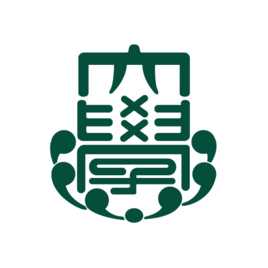 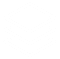 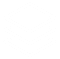 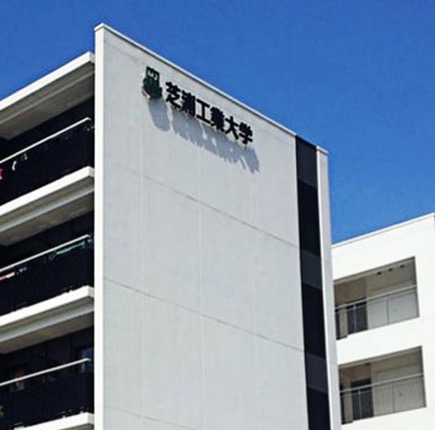 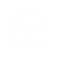 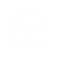 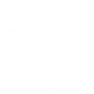 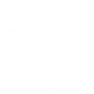 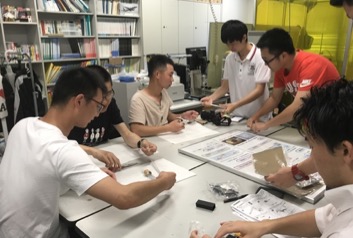 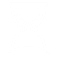 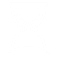 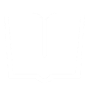 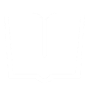 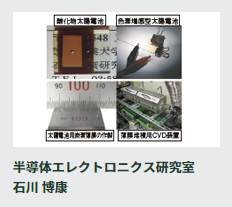 *上期内容，仅供参考。具体教授和实验室请以具体安排为准。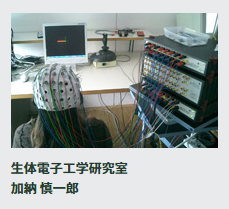 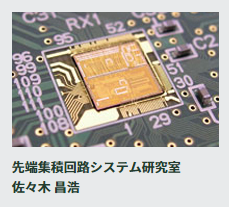 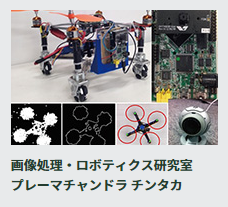 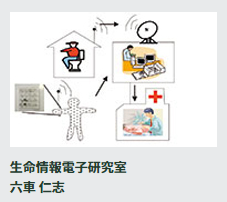 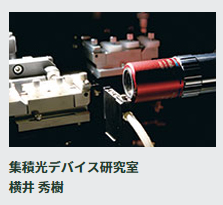 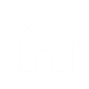 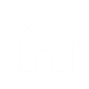 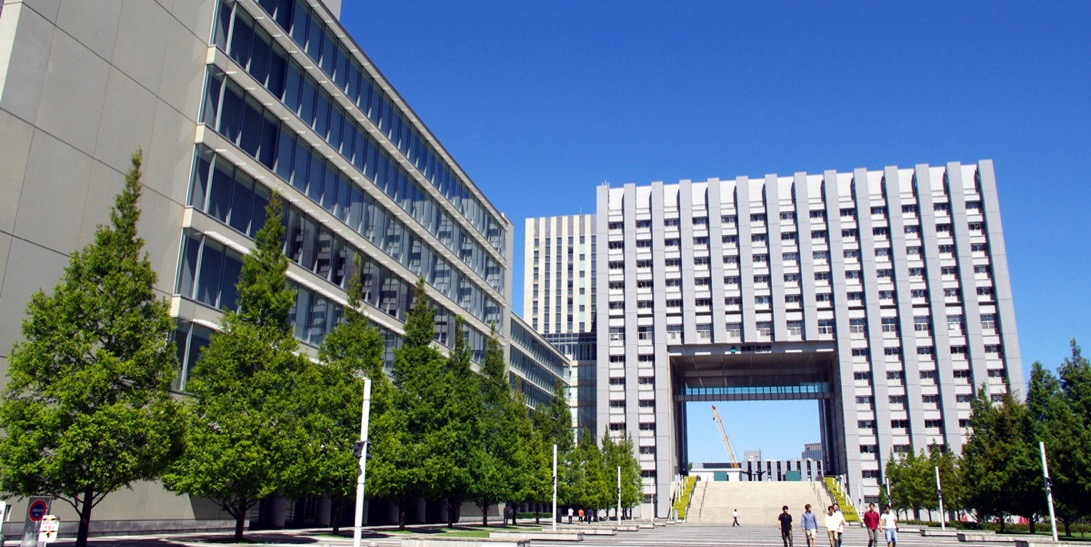 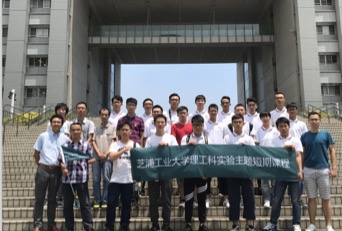 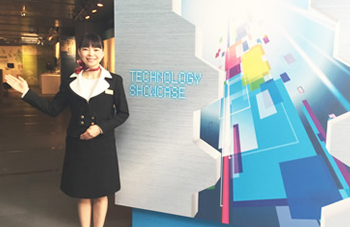 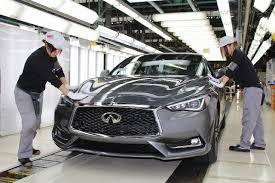 *由于实施期间的诸多因素，整体行程存在调整的可能性。*实验室和课程内容仅为上期内容参考，实际课程及实验室请以上课内容为准。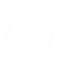 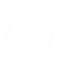 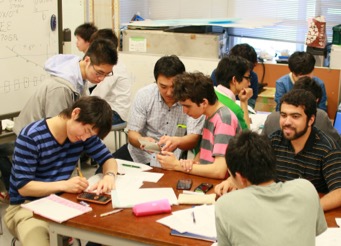 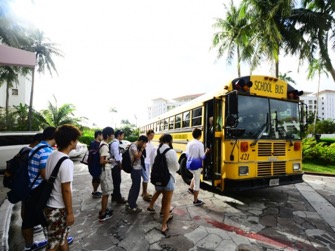 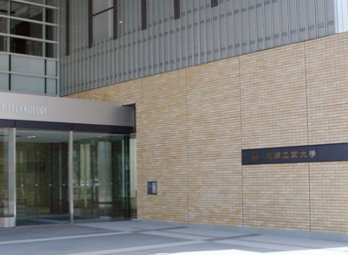 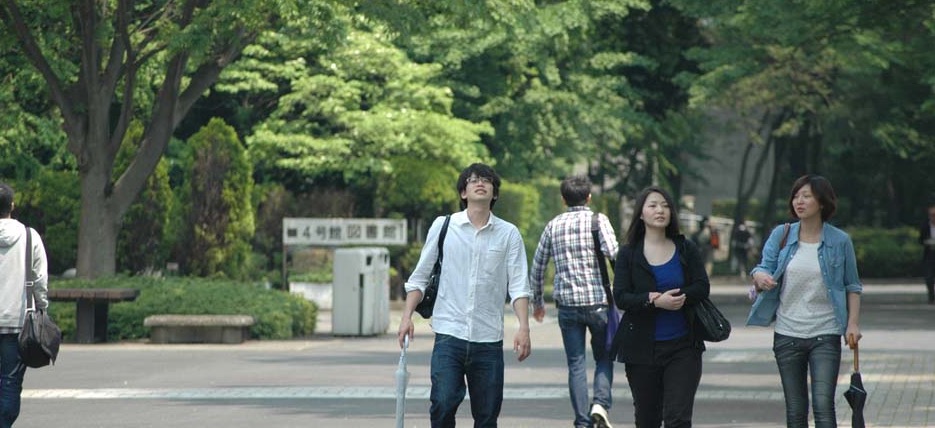 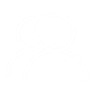 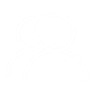 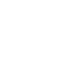 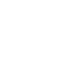 2019年 芝浦工业大学理工科实验主题短期课程2019年 芝浦工业大学理工科实验主题短期课程2019年 芝浦工业大学理工科实验主题短期课程第一日全天全员到达日本东京、欢迎会第二日上午前往芝浦工业大学开课仪式／项目介绍／导师介绍／成员介绍／课题确定校园参观留学生交流会第二日下午芝浦工业大学课程第三日上午东京大学特别课程东京大学校园参观第三日下午TEPIA先端技术馆　见学第四日全天自由研修第五日全天芝浦工业大学课程第六日全天实验室-1-4分组发表第七日全天自由活动第八日上午日产汽车横滨工厂参观见学第八日下午温泉酒店第九日上午游览镰仓古街第九日下午台场见学第十日全天返回国内